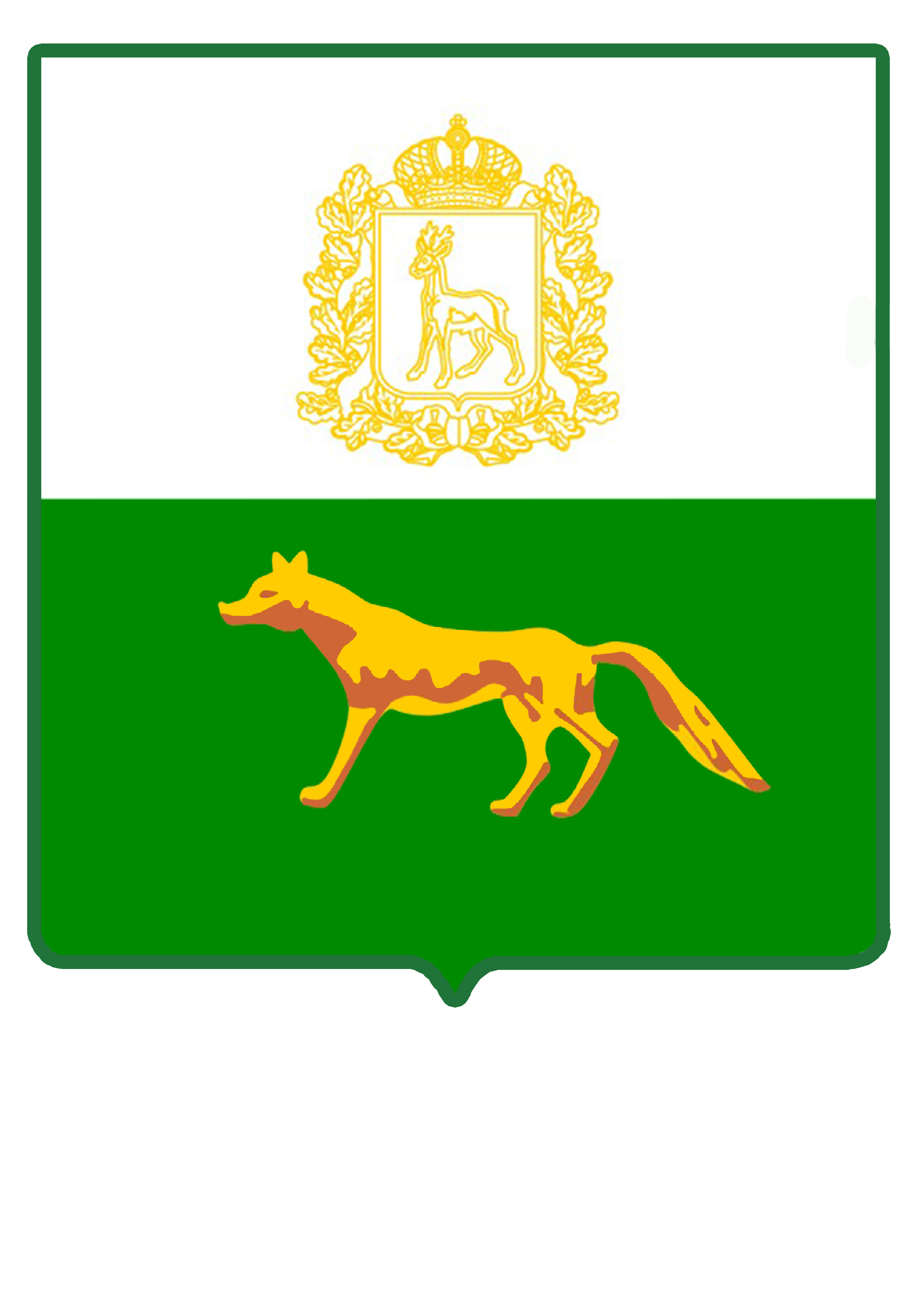 Администрациягородского поселения Суходолмуниципального района СергиевскийСамарской областиПОСТАНОВЛЕНИЕ       12 апреля 2022 г. №  ___              12 апреля 2022 года                          № 48О подготовке проекта внесения изменений в Правила землепользования и застройки городского поселения Суходол муниципального района Сергиевский Самарской области В соответствии с частью 5 статьи 33 Градостроительного кодекса Российской Федерации, Федеральным законом от 06 октября 2003 года № 131-ФЗ «Об общих принципах организации местного самоуправления в Российской Федерации», руководствуясь Уставом городского поселения Суходол муниципального района Сергиевский Самарской области, с учетом заключения Комиссии по подготовке проекта Правил землепользования и застройки городского поселения Суходол муниципального района Сергиевский Самарской области от  11 апреля 2022 года, Администрация городского поселения Суходол муниципального района Сергиевский постановляет:Подготовить проект решения Собрания представителей городского поселения Суходол муниципального района Сергиевский Самарской области «О внесении изменений в Правила землепользования и застройки городского поселения Суходол муниципального района Сергиевский Самарской области, утвержденные решением Собрания представителей городского поселения Суходол муниципального района Сергиевский Самарской области № 30 от 20 декабря 2013 года» (далее  –  проект о внесении изменений в Правила).Установить порядок и сроки проведения работ по подготовке проекта изменений в Правила, согласно Приложению №1 к настоящему Постановлению.Установить порядок направления заинтересованными лицами предложений по подготовке проекта изменений в Правила, согласно Приложению № 2 к настоящему Постановлению.Опубликовать настоящее Постановление в газете «Сергиевский вестник» в течение десяти дней со дня издания.Контроль за выполнением настоящего Постановления оставляю за собой.Глава городского поселения Суходолмуниципального района СергиевскийСамарской области                      			                                       В.В.СапрыкинПриложение № 1к постановлению Администрациигородского поселения Суходолмуниципального района СергиевскийСамарской областиот 12 апреля 2022 года №  48Порядок и сроки проведения работ по подготовке проекта изменений в Правила землепользования и застройки городского  поселения Суходол муниципального района СергиевскийСамарской областиПриложение № 2к постановлению Администрациигородского поселения Суходолмуниципального района СергиевскийСамарской областиот  12 апреля 2022 года № 48Порядок направления заинтересованными лицами предложений по проекту правил землепользования и застройки городского поселения Суходол  муниципального района Сергиевский Самарской областиЗаинтересованные физические и юридические лица вправе направлять в Комиссию по подготовке проекта правил землепользования и застройки городского поселения Суходол муниципального района Сергиевский Самарской области (далее также – Комиссия) предложения по проекту изменений в Правила землепользования и застройки городского поселения Суходол муниципального района Сергиевский Самарской области, утвержденные решением Собрания представителей городского поселения Суходол муниципального района Сергиевский Самарской области № 30 от 20.12.2013 года (далее  также –  проект изменений в Правила).Предложения в письменной форме могут быть представлены лично или направлены почтой по адресу: 446552, Самарская область, Сергиевский район, пгт. Суходол, ул. Советская,  д. 11.Рассмотрению Комиссией подлежат любые предложения заинтересованных лиц, касающиеся вопросов подготовки проекта изменений в Правила, направленные в течение 10 (десяти) дней со дня опубликования настоящего Постановления.Предложения заинтересованных лиц могут содержать любые материалы на бумажных или электронных носителях в объемах, необходимых и достаточных  для рассмотрения предложений по существу.Полученные материалы возврату не подлежат.Комиссия рассматривает поступившие предложения заинтересованных лиц и направляет их в уполномоченный орган Администрации городского поселения Суходол муниципального района Сергиевский Самарской области.По результатам рассмотрения предложений Комиссия направляет заявителям мотивированный ответ в письменной форме в срок не позднее тридцати дней со дня получения предложения.№МероприятияИсполнительСроки проведения работ1.Разработка проекта изменений в Правила землепользования и застройки городского поселения Суходол муниципального района Сергиевский Самарской области (далее также – проект изменений в правила)Уполномоченный орган Администрации городского поселения Суходол муниципального района Сергиевский Самарской области (далее – Администрация городского поселения Суходол)До 30.06.20222.Регистрация и рассмотрение предложений заинтересованных лиц по подготовке проекта изменений в правила, подготовка мотивированных ответов о возможности (невозможности) их учета, направление указанных предложений в уполномоченный орган Администрации городского поселения Суходол муниципального района Сергиевский Самарской областиКомиссия по подготовке проекта правил землепользования  и застройки городского поселения Суходол муниципального района Сергиевский (далее – Комиссия)Не позднее 30 дней со дня представления предложений заинтересованных лиц в Комиссию3.Рассмотрение разработанного проекта изменений в правила, внесение предложений и замечаний по проекту, направление проекта правил в уполномоченный орган Администрации городского поселения Суходол муниципального района Сергиевский Самарской областиКомиссияВ срок не позднее 10 дней со дня получения проекта правил4.Доработка проекта о внесении изменений в правила с учетом внесенных предложений и замечаний, проверка проекта о внесении изменений в правила на соответствие требованиям технических регламентов, направление проекта правил Главе городского поселения Суходол муниципального района Сергиевский Самарской области (далее – Глава поселения) или на доработкуУполномоченный орган Администрации городского поселения Суходол муниципального района Сергиевский Самарской областиВ срок не позднее 10 дней со дня получения проекта правил5.Принятие решения о проведении публичных слушанийГлава поселения Не позднее 10 дней со дня получения проекта6.Опубликование проекта о внесении изменений в правила, решения о проведении публичных слушаний в порядке, установленном для официального опубликования нормативных правовых актов городского поселения Суходол муниципального района Сергиевский Самарской областиГлава поселения С учетом периодичности выпуска газеты7.Проведение публичных слушаний по проекту о внесении изменений в правилаКомиссия20 дней8.Направление результатов публичных слушаний в уполномоченный орган Администрации городского поселения Суходол муниципального района Сергиевский  Самарской области для доработки проекта о внесении изменений в правила  КомиссияНе позднее 10 дней после утверждения заключений о результатах публичных слушаний9.Доработка проекта о внесении изменений в правила  с учетом результатов публичных слушаний, направление проекта о внесении изменений в правила  Главе поселения Уполномоченный орган Администрации городского поселения Суходол муниципального района Сергиевский Самарской областиНе позднее 10 дней со дня получения проекта о внесении изменений в правила  10.Принятие решения о направлении проекта о внесении изменений в правила  в Собрание представителей городского поселения Суходол муниципального района Сергиевский Самарской области или об отклонении соответствующего проекта и направлении его на доработкуГлава поселения В течение 10 дней со дня предоставления о внесении изменений в правила  11.Опубликование проекта о внесении изменений в правила  после утверждения Собранием представителей городского поселения Суходол муниципального района Сергиевский Самарской области в порядке, установленном для официального  опубликования нормативных правовых актов городского поселения Суходол муниципального района Сергиевский Самарской области и размещение в Федеральной государственной информационной системе территориального планированияГлава поселения В течение 10 дней со дня утверждения правил